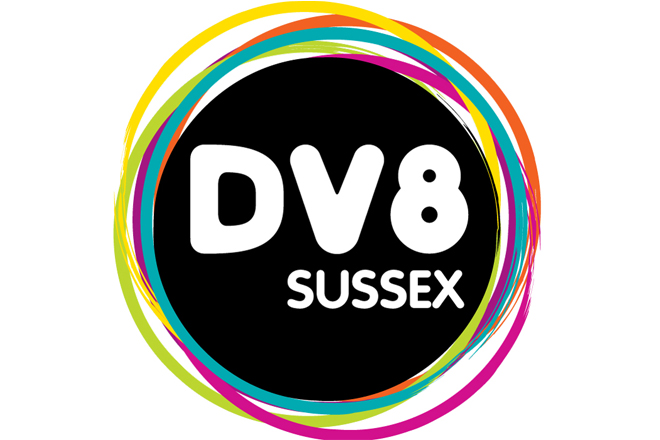 Dv8 Prevent StrategyTo make the principles of the Prevent agenda – the instilling of British values and raising the awareness of risks factors towards radicalisation and extremism part of the embedded systems and structures of Dv8 as well as the external output of the curriculum and safeguarding processes.Safeguarding- The Prevent agenda is referenced in our safeguarding policy using the flow charts and operational procedure promoted through the channel system as a means of referring cases up the chain to the relevant bodies. In the case of Dv8 cases, of this nature they are automatically referred to the designated Safeguarding Officer Sarah Bolland. All staff are reminded of this process at yearly Inset day updates on Prevent as well as through the organisations Policies. All Dv8 staff understand that everyone has a responsibility towards safeguarding. Guest speakers- This is covered as part of the Safeguarding policy and highlights the checks in place needed to ensure that all students are protected from extremist views and any risks to radicalisation. Equality and DiversityBritish values form an important part of our E and D policy where values of democracy, mutual respect, individual liberty, rule of law are sighted and exampled in our common practices at Dv8. This can be seen in our promotion and alignment to these values in our student voice, Learner agreement and student contract processE SafetyWe have reflected the Prevent agenda in our policy here and have referenced the use of Lanschool , filter words and firewalls that the organisation has in place to monitor student’s activity online. All staff , including tutors and centre management teams are aware of the risks posed to student online and that they must actively promote online safety through the curriculum and sharing of concerns/ information with student support here to ensure student safety.CurriculumThe promotion of British Values and raising the awareness of extremism is referenced widely in the learning aims of our PSBW curriculum. This can be seen in the following examples, for instance, our health and welfare topic for Jan had learning aims of ‘resilience’ in relation to extremism/ awareness of the health and welfare state (citizenship). The topic of Equality and Diversity for instance too, ensures the following outcomes to be met-to gain better understanding of what it means to be transgender and how we can promote a culture of trans-inclusivity (individual liberty), to understand gender inequality in the UK in relations to the rights of girls, to raise awareness of what your employment rights are in the UK (rule of law), to be able to recognise and celebrate diversity in the UK. (mutual respect/individual liberty)Learner VoiceHas British Values as a rolling agenda point to learn from students how and in what ways we can place it into the curriculum in engaging ways and this is an ongoing developmental tool for the organisation.Organisational MeetingWhilst still working hard to embed the Prevent strategy within the organisation it has become a  rolling agenda item for the senior management team and is also incorporated into operational meetings and centre meetings in order for staff to feed into the agenda well.Risk AssessmentThe Dv8 Prevent risk assessment has worked as a template for embedding the agenda both within the organisation as well as promoting links outside of Dv8 for sharing good practice and safeguarding purposes. All the SMT staff have contributed to this and updates to the action plan have been sent out to all staff.Training All staff receive mandatory Prevent training from the Education Training foundation on Prevent once starting with us. Additionally, to this yearly in-house prevent training is put on by the organisation alongside training from the ETF on raising awareness of the Prevent agenda and Prevent lead training from the Prevent co-ordinator for those in more specialist roles, for example managers and DSO.